	       APPLICATION FORM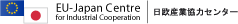   Cluster/SME Support MissionSector: NANOTECHSUBMISSION DEADLINE: 26 October 2017----------------------------------------------------------------------------------------------------------------------------------------------------------------------Before sending this application form, you are invited to:- read the information about this training programme 
(http://www.eu-japan.eu/events/ict-cluster-sme-mission), including the Q&A section.- ensure that your application is complete, dated and duly signed both by yourself and your employer.Any questions? 
Contact Ms Diane Lula, tel.: +32 2 282 0040, e-mail: d.lula@eu-japan.eu  Application documents can be sent by e-mail to d.lula@eu-japan.eu  
All attachments should be named “FAMILY NAME + CONTENTS” (ex. SMITH – CV). Maximum file size per sending is 10 MB.Approximate timescale:26/10	 	 Application deadlineEarly Nov	Selection board will allocate places. The European Commission and the Centre’s Tokyo Head Office will be asked to approve its decision.	Applicants will receive results of their application. End of Nov	Selected participants will be requested to pay a deposit of 1000€ (refundable for SMEs and Clusters registered on the European Cluster Cooperation Platform (http://www.clustercollaboration.eu).Dec - Jan	Mission preparation: participants will be asked to complete additional documents and will be sent all necessary information to help them prepare for the mission.Jan 19 	A pre-departure briefing (online webinar) will be organised to answer all questions you may have. It will also offer you a very helpful cross-cultural training session and an overview of the Nanotech market in Japan. 14-16 Feb	Programme taking place in JapanCANDIDATE’S PERSONAL INFORMATIONFull name (surname in capitals):                                      	Male    	Female Date of birth:   		                                    	Nationality: 			                                    	Private e-mail address:  	                                    	 Mobile phone number: 	                                     	LinkedIn profile: 		                                    	Educational background:  	                                    	Mother tongue:  		                                    	  Your level of English? (1 = basic --- 5 = native):  	                                    	Date you joined your current company: 		                                    	Work e-mail address:  				                                    	Work telephone number: 				                                     	Current job title:                                     		Since: 	                                    	Number of people you are responsible for?  		                                    	***Have you ever participated in a EU-Japan Centre’s programme?If so, which one(s))?:                                      	Has someone in your company ever participated in a EU-Japan Centre’s programme?If so, what’s his/her name?:                                      	
How did you hear about this programme?                                     	CORPORATE INFORMATIONYou apply for a: 		 CLUSTER    or    SME   or    OTHER ENTITYOfficial Name:                                     	Website:                                      	VAT number:                                     	Sector of activity:                                      	Established in (year):                                     	Main shareholders? :                                      	If your company/cluster is part of a group, name of that group:                                      	Data about your company (turnover in million EUR and number of employees):Data about your company’s Group (turnover in million EUR and number of employees):Is your company/cluster already engaged in trans-national cooperation? 	 Yes   NoIf YES, explain:-----------------------------------------------------------------------------------------------------------------Is your company/cluster already engaged in business relations with Japan? If YES, explain:If NO, what kind of actions has your company/cluster already developed to try to establish business relationship with Japan and why were they not successful?-----------------------------------------------------------------------------------------------------------------What is your cluster/company’s strategy towards Japan?-----------------------------------------------------------------------------------------------------------------Please explain the relation between your activities and the focus of the “nano tech - International Nanotechnology Exhibition and Conference” (http://www.nanotechexpo.jp/)?-----------------------------------------------------------------------------------------------------------------Is your company/cluster looking for a partner in Japan?If YES, type of partnership(s) considered:Describe the innovative aspects, economic advantages/benefits of your product/service, compared with similar products/services already on the market. If NO, what is your company/cluster expecting from your participation in this mission?ONLY FOR SMEsDoes your company belong to a cluster applying for this mission? 		YES – NOIf YES, name of that cluster? ----------------------------------------------------------------------------------------------------------------Request for financial supportTo facilitate their participation in the course, participants from SMEs can apply for a grant of 600 EUR.To be eligible for a grant, the participant’s company must meet the standard European Commission definition of an SME (http://ec.europa.eu/growth/smes/business-friendly-environment/sme-definition/index_en.htm), i.e.:Maximum number of employees worldwide: 250, 
ANDMaximum turnover: €50m (OR maximum balance sheet total: €43m), AND Minimum 75% financial independence.Do you meet all 3 criteria?	Yes 	No SME type (tick one option): Autonomous (>75% independent) OR    Partner (25-50% independent) OR   Linked----------------------------------------------------------------------------------------------------------------Enterprise Europe Network The EU-Japan Centre is a member of the EEN, the European Commission-funded network (composed of more than 600 member organisations) offering business support services to SMEs (to develop your business in new markets, browse for new technologies). More info: http://een.ec.europa.eu/Are you interested to use the EEN network services? 	 Yes  	  NoIf so, you should first select your EEN closest contact point on http://een.ec.europa.eu/about/branches (If you are already using EEN support please indicate your representative organisation and name of person contact):Name of your EEN contact point:       If your company is selected for this cluster mission, we will put you in contact with the ‘contact point’ of your choice, who will help you to create your ‘business profile’. ----------------------------------------------------------------------------------------------------------------Step in Japan“Step in Japan” is a free support initiative which offers a full range of services for EU SMEs: a free “hot desk” in Tokyo, an internet connection, a telephone, an access to meeting and seminar facilities… (more info on http://www.eu-japan.eu/logistical-support-step-japan).Are you interested in taking advantage of this service? 	 Yes  	  NoONLY FOR CLUSTERSRequest for financial supportTo facilitate clusters’ participation in the course, participants from clusters can apply for a grant of 600 EUR.To be eligible for a grant, the participant must indicate the link to their profile on the European Cluster Collaboration Platform:  http://www.clustercollaboration.eu/Link:      CHECK-LIST (please tick boxes)	I have read the information related to this training scheme (http://www.eu-japan.eu/events/nanotech-cluster-sme-mission) including the Q&A section and financial conditions.	If selected, I agree to transfer 1000 EUR (refundable for SMEs and and Clusters registered on the European Cluster Cooperation Platform, not refundable for other entities). 	I understand that failure to transfer the deposit/contribution by the deadline set by the EU-Japan Centre may result in the offer of the place being withdrawn. If, for whatever reason, a participant cannot take up his / her confirmed place, the deposit / contribution may NOT be refunded.I have enclosed the following required documents:  	Cluster or company’s brochure (ppt, pdf…)  	Certificate of registration (or VAT registration)	Organisational chart showing the cluster / company’s business units and the position of the candidate	Curriculum Vitae of the candidate (in English)	Copy of the candidate’s ID or passport   	Passport-size photo of the candidate  	Only for SMEs applying for a grant: latest official financial statements indicating (consolidated) turnoverSIGNATURE BY THE APPLICANTIf selected, I commit myself to attending the entire course, without missing a single part. If selected, I commit myself to provide information about my business related activities with Japan (ongoing process, success stories, and failures) to the Centre. I am aware that this follow-up will start shortly after the mission and within the course of 3 years.  Date					SignatureSIGNATURE BY THE EMPLOYERI endorse this application. I have read all pages of this application form and declare on my honour the accuracy of its contents.Places on the course are usually limited to 20. Should your cluster/company decide to submit two or more applications for the same session, please state the name of your preferred candidate. My first-choice candidate is: __________________________________________________Cancellation policy: I understand that if, for whatever reason, a participant is unable to take up his / her confirmed place, the deposit / contribution may NOT be refunded.Date					Signature  < 1 million               1 to 10         < 10 employees  10 to 20                   20 to 50  10 – 49       “  50 to 100                 100 to 250  50 – 249     “  250 to 500               > 500 Million  250 – 499   “  < 1 million               1 to 10         < 49 employees  10 to 20                   20 to 50  50 – 249 employees  50 to 100                 100 to 250  249 – 499 employees  250 to 500               > 500 Million  > 500 employeesAcquisition agreement　License agreement　Commercial agency agreement　Manufacturing agreement　Distribution services agreement　Outsourcing agreement　Financial agreement　Reciprocal production　Franchise agency agreement　Services agreement　Joint venture agreement　Subcontracting